Community of Practice Forum - Executive SummaryUniversity of Languages and International Studies, VNUHanoi, June 10, 2017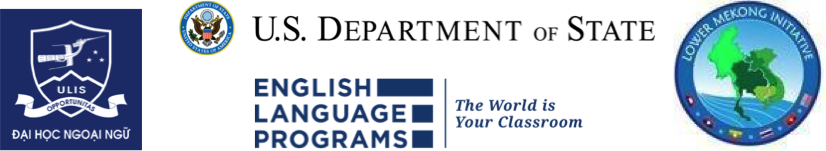 Event description:  The Community of Practice Forum is a one-day professional development event for administrators and teachers representing English teacher-training colleges and universities throughout Vietnam. The forum will take place on June 10, 2017 at the University of Languages and International Studies (ULIS), VNU and include keynote speakers, panel discussions, breakout sessions, and networking activities with the overall goal of increasing effective collaboration and professional development activities in the region. It will allow participants to access relevant resources, strengthen their network of professional contacts, and develop actionable steps for fostering a culture of professional development at their schools.At the Community of Practice Forum, participants will be able to explore best practices, share insights, and compare experiences. The forum will also allow for the development of professional connections and the use of English for collaboration among participants.  Participants:The Community of Practice Forum will invite teaching professionals to represent English teacher-training colleges and universities throughout Vietnam at the event. An announcement of the event and process for registering, will be sent out by the US Embassy Hanoi to selected colleges and universities. Up to 3 delegates from each institution will be welcomed to register and participate in the event.Sponsors:The event is supported by the U.S. Embassy Hanoi, and by in-kind contributions from the host institution, ULIS in Hanoi, Vietnam.  ULIS has partnered with the U.S. Embassy on recent initiatives like the Lower Mekong Initiative Women’s Leadership Forum, which took place in Hanoi this past December.